Circolare 28/21  Cesena, 5 ottobre 21Alle famigliep.c. ai docenti e al personale ATAoggetto: comunicazione obbligatoria ai sensi dell’ARTICOLO 3, COMMA 5 DELL’ACCORDO sulle norme di garanzia dei servizi pubblici essenzialiCon la presente si comunica che è stato indetto uno sciopero per l’intera giornata di 11 ottobre per tutto il personale Docente, Ata, a tempo determinato e indeterminato, del comparto scuola (istruzione), in forza sia alle sedi nazionali che a quelle estereLo sciopero è stato indetto dalla/e seguente/i OOSS: ADL COBAS, Confederazione COBAS, COBAS Scuola Sardegna, CUB, SGB, SI COBAS, SIAL COBAS, SLAI COBAS S.C., USB, USI CIT, CIB UNICOBAS, CLAP e FUORI MERCATO, USI – Unione Sindacale Italiana - FLMU, ALL COBAS, SOL COBAS e SOA con adesione dell’Associazione Sindacale Unicobas Scuola e Università, CUB SUR, ORSA, USI EDUCAZIONE, USB VVF, USB PI, SIDL e USI LEL.Le motivazioni poste a base della vertenza sono allegate alla presente nel volantino dell’associazione.I dati relativi alla rappresentatività a livello nazionale della/e OOSS che proclamano lo sciopero sono disponibili sul sito dell’ARAN a questo link Le percentuali di voto, in rapporto al totale degli aventi diritto, ottenute dalle OOSS che hanno proclamato lo sciopero alle ultime elezioni per l’RSU di istituto sono le seguenti: 0%La presente, pubblicata sul sito di istituto, viene considerata in presa visione da tutti i dipendenti docenti e ATA (art. 1e2 legge 146/90) in servizio presso questo Istituto. Si informa il personale che è possibile indicare facoltativamente la propria adesione allo sciopero. Si sottolinea che tale dichiarazione, necessaria alla scuola al fine di pianificare l’organizzazione della giornata a salvaguardia dei diritti di tutto il personale, degli alunni e delle famiglie, ha carattere volontario e si precisa altresì che la dichiarazione di adesione non è successivamente revocabile. Si chiede di rendere eventualmente la dichiarazione di adesione entro le ore 12 del giorno 8 ottobre sugli appositi fogli firma in allegato. Si informa infine le famiglie che i seguenti servizi considerati prestazioni essenziali saranno comunque garantiti:attività, dirette e strumentali, riguardanti lo svolgimento degli scrutini finali, degli esami finali nonché degli esami di idoneità (punto a1 dell’Accordo);adempimenti necessari per assicurare il pagamento degli stipendi e delle pensioni per il periodo di tempo strettamente necessario in base alla organizzazione della istituzione scolastica, ivi compreso il versamento dei contributi previdenziali e i connessi adempimenti (punto d1 dell’Accordo). vigilanza alunni durante gli orari di svolgimento attività didattiche e apertura plessi, in caso di adesione totale allo sciopero da parte del personale Collaboratori ScolasticiSi informa che si prevede l’erogazione dei seguenti servizi: attività didattica nei plessi Plauto, Pascal e Comandiniricevimento al pubblico nel plesso di Comandini e PascalPer quanto riguarda gli altri servizi non è possibile garantirne l’erogazione.IL DIRIGENTE SCOLASTICOSciopero 11 ottobre sigla COBAS e altri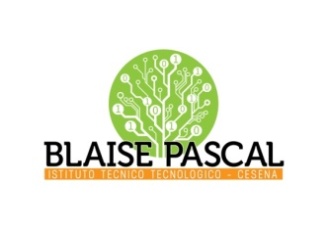 ISTITUTO Superiore 
Pascal-ComandiniP.le Macrelli, 100 
47521 Cesena 
Tel. +39 054722792 
Cod.fisc. 90076540401 - Cod.Mecc. FOIS01100L
FOIS0100L@istruzione.itFOIS0100L@pec.istruzione.it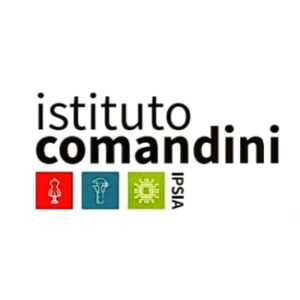 cognomenomefirma per adesione